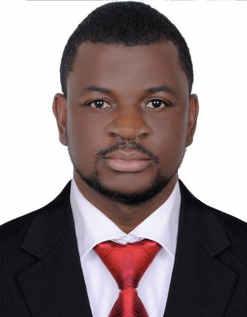 CONTACT DETAILSNames: Robinson Email: robinson.374089@2freemail.com Visa Type: Visit till Dec 31EDUCATIONBachelors Degree in Management 2013Higher Institute of Management Douala CameroonHigher Nation Diploma in Management 2010-2012Higher Institute of Management Douala CameroonAWARDSOutstanding fellow award June 2013COMPUTER SKILLSAdobe Illustrator: BasicMicrosoft publisher content management: Intermediate Window, Mac, Google apps, office, HTML, JavaScript: AdvancedCAREER HISTORY AND EXPERIENCE2013-2014 Sales associate Sharaf DG QATAR 2014-2017 Sales associate at Douala International Seaport MAIN RESPONSIBILITIESEnsure high levels of customer satisfaction through excellent sales service Assess customers needs and provide assistance and information on product Welcome customers to the store’ and answer their queries Follow and achieve department s sales goals on a monthly, quarterly and yearly basis Go the extra mile to drive sales ARCHIEVEMENTSDeveloped a new system for generating sales leads which was implemented across the organization and resulted in a 30% improvement in sales performance. Evidence of recognition: Seconded by national sales manager to support sales teams in other regions and ensure that their quarterly targets were achieved. Increased my territories client base by 30% or £75,000 year-on-year I won Sales Person of the Year for two consecutive years having exceeded all quarterly sales targets by an average of 25% over a twenty-four month period. Leading by example: Trained and developed a team of five new field sales executives who achieved an average of 120% of their sales targets within their first six months. LANGUAGESEnglish: NativeFRENCH: NativeDUTCH: IntermediateITALIAN: IntermediateARABIC: Currently learningHOBBIESTravelsFootball